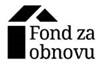  FINANCIJSKI PLANZA RAZDOBLJE 2023.-2025.Zagreb, prosinac 2022.OBRAZLOŽENJE OPĆEG DIJELA FINANCIJSKOG PLANAUvodUkupni plan prihoda i primitaka te rashoda i izdataka Fonda za obnovu Grada Zagreba, Krapinsko-zagorske županije i Zagrebačke županije (dalje u tekstu: Fond za obnovu) za razdoblje 2023.-2025. prikazan je općem dijelu u sažetku računa prihoda i rashoda (Prilog 1.), a u nastavku dajemo posebno obrazloženje prihoda i primitaka te rashoda i izdataka za predmetno razdoblje, kao i stanje obveza na dane 31. prosinca 2021. i 30. lipnja 2022. godine.Prihodi i primiciUkupni prihodi i primici Fonda za obnovu za razdoblje 2023.-2025. planirani su u iznosu od 143.303.200 EUR za 2023., 229.423.094 EUR za 2024. i 260.855.969 EUR za 2025. godinu. Planirani prihodi su u cijelosti prihodi poslovanja kako je i prikazano u općem dijelu računa prihoda i rashoda (Prilog 2.). Navedeni prihodi ostvaruju se od pomoći iz inozemstva i od subjekata unutar općeg proračuna te od prihoda iz nadležnog proračuna i od HZZO-a temeljem ugovornih obveza. Prihodi od pomoći iz inozemstva i od subjekata unutar općeg proračuna planirani su u iznosu od 39.008.322 EUR za 2023. godinu te čine 27,28% prihoda poslovanja, dok se 104.214.878 EUR odnosno 72,72% navedenih prihoda odnosi na prihode iz nadležnog proračuna i od HZZO-a temeljem ugovornih obveza. Za 2024. godinu 44.842.299 EUR se odnosi na prihode od pomoći iz inozemstva i od subjekata unutar općeg proračuna što predstavlja 19,55% prihoda poslovanja, a 184.580.795 EUR odnosno 80,45% navedenih prihoda se odnosi na prihode iz nadležnog proračuna i od HZZO-a temeljem ugovornih obveza. Za 2025. godinu 49.358.059 EUR se odnosi na prihode od pomoći iz inozemstva i od subjekata unutar općeg proračuna što predstavlja 18,92% prihoda poslovanja, a 211.497.910 EUR odnosno 81,08% navedenih prihoda se odnosi na prihode iz nadležnog proračuna i od HZZO-a temeljem ugovornih obveza.Prihodi od pomoći iz inozemstva i od subjekata unutar općeg proračuna u 2023. godini planirani su na izvoru 52 – Ostale pomoći i darovnice (dalje u tekstu: izvor 52) u iznosu od 20.677.457 EUR odnosno 52,90%, na izvoru 5761 – Fond solidarnosti Europske unije – potres ožujak 2020. (dalje u tekstu: izvor 5761) u iznosu od 12.040.170 EUR odnosno 30,80% te na izvoru 581 – Mehanizam za oporavak i otpornost (dalje u tekstu: izvor 581) u iznosu od 6.370.695 EUR odnosno čine 16,30% navedenih prihoda. Za 2024. godinu prihodi od pomoći iz inozemstva i od subjekata unutar općeg proračuna planirani su na izvoru 52 – Ostale pomoći i darovnice u iznosu od 36.878.930 EUR odnosno 82,24% i na izvoru 581 – Mehanizam za oporavak i otpornost u iznosu od 7.963.369 EUR odnosno čine 17,76% navedenih prihoda, dok su isti za 2025. godinu planirani na izvoru 52 – Ostale pomoći i darovnice u iznosu od 42.390.112 EUR odnosno 85,88% i na izvoru 581 – Mehanizam za oporavak i otpornost u iznosu od 6.967.947 EUR odnosno čine 14,12% prihoda od pomoći iz inozemstva i od subjekata unutar općeg proračuna.Prihodi na izvoru 52 planiraju se ostvariti iz JLP(R)S refundacijama od strane suosnivača Fonda za obnovu temeljem Ugovora o osnivanju i Zakona o obnovi, prihodi na izvoru 5761 planirani su temeljem Odluke o načinu raspodjele bespovratnih financijskih sredstava iz Fonda solidarnosti Europske unije odobrenih za financiranje sanacije šteta od potresa na području Grada Zagreba, Krapinsko-zagorske županije i Zagrebačke županije, imenovanju i određivanju zaduženja nacionalnog koordinacijskog tijela, tijela odgovornih za provedbu financijskog doprinosa i neovisnog revizorskog tijela, dok su prihodi na izvoru 581 planirani temeljem Odluke o sustavu upravljanja i praćenja provedbe aktivnosti u okviru Nacionalnog plana oporavka i otpornosti 2021. – 2026.Prihodi iz nadležnog proračuna i od HZZO-a temeljem ugovornih obveza planirani su na izvoru 11 – Opći prihodi i primici (dalje u tekstu: izvor 11) u 2023. u iznosu od 104.214.878 EUR, u 2024. u iznosu od 184.580.795 EUR te u 2025. godini u iznosu od 211.497.910 EUR. Svi iznosi čine 100% navedenih prihoda za svaku od godina, a odnose se na prihode iz nadležnog proračuna temeljem Ugovora o osnivanju i Zakona o obnovi.Rashodi i izdaciUkupni rashodi i izdaci Fonda za obnovu za razdoblje 2023.-2025. planirani su u iznosu od 143.303.200 EUR za 2023., 229.423.094 EUR za 2024. i 260.855.969 EUR za 2025. godinu. Planirani rashodi odnose se na rashode poslovanja i rashode za nabavu nefinancijske imovine kako je i prikazano u općem dijelu računa prihoda i rashoda (Prilog 3.). Rashodi poslovanja planirani su za 2023. u iznosu od 142.773.105 EUR te čine 99,63% ukupno planiranih rashoda, dok se preostalih 0,37% odnosno 530.095 EUR odnosi na rashode za nabavu nefinancijske imovine. Za 2024. i 2025. godinu rashodi poslovanja planirani su u iznosima od 229.105.620 EUR i 260.684.490 EUR odnosno čine 99,86% rashoda poslovanja za 2024. i 99,93% za 2025. godinu, dok se preostalih 0,14% za 2024. i 0,07% za 2025. odnosi na rashode za nabavu nefinancijske imovine što je u iznosima 317.474 EUR odnosno 171.479 EUR.Unutar rashoda poslovanja za 2023. godinu najvećim dijelom planirani su rashodi za naknade građanima i kućanstvima na temelju osiguranja i druge naknade u iznosu od 109.574.180 EUR odnosno 76,75%, zatim slijede rashodi za subvencije u iznosu od 14.664.810 EUR odnosno 10,27%, materijalni rashodi u iznosu od 5.943.686 EUR odnosno 4,16%, ostali rashodi u iznosu od 5.658.504 EUR odnosno 3,96%, rashodi za zaposlene u iznosu 3.988.187 EUR odnosno 2,79%, rashodi za pomoći dane u inozemstvo i unutar općeg proračuna u iznosu 2.942.995 EUR odnosno 2,06% te financijski rashodi u iznosu od 743 EUR odnosno manje od 0,01% rashoda poslovanja. U 2024. godini planirani su rashodi za naknade građanima i kućanstvima na temelju osiguranja i druge naknade u iznosu od 187.346.870 EUR odnosno 81,77%, rashodi za subvencije u iznosu od 21.168.093 EUR odnosno 9,24%, materijalni rashodi u iznosu od 7.089.483 EUR odnosno 3,09%, rashodi za pomoći dane u inozemstvo i unutar općeg proračuna u iznosu 5.348.065 EUR odnosno 2,33%, rashodi za zaposlene u iznosu 4.162.851 EUR odnosno 1,82%, ostali rashodi u iznosu od 3.989.515 EUR odnosno 1,74% te financijski rashodi koji čine manje od 0,01% planiranih rashoda poslovanja u iznosu od 743 EUR. U 2025. godini, kao i kod prethodne dvije, najveći dio se odnosi na su rashodi za naknade građanima i kućanstvima na temelju osiguranja i druge naknade u iznosu od 215.650.939 EUR odnosno 82,73%, zatim slijede rashodi za subvencije u iznosu od 24.150.309 EUR odnosno 9,26%, materijalni rashodi u iznosu od 7.850.048 EUR odnosno 3,01%, rashodi za pomoći dane u inozemstvo i unutar općeg proračuna u iznosu 6.160.064 EUR odnosno 2,36%, rashodi za zaposlene u iznosu 4.180.370 EUR odnosno 1,60%, ostali rashodi u iznosu od 2.692.017 EUR odnosno 1,03% te financijski rashodi koji i u ovoj godini također čine manje od 0,01% planiranih rashoda poslovanja u iznosu od 743 EUR).Unutar rashoda za nabavu nefinancijske imovine za 2023. godinu planirani su rashodi za nabavu proizvedene dugotrajne imovine u iznosu od 521.468 EUR odnosno 98,37% i rashodi za nabavu neproizvedene dugotrajne imovine u iznosu od 8.627 EUR što čini 1,63% navedenih rashoda. Za 2024. i 2025. godinu unutar rashoda za nabavu nefinancijske imovine najvećim dijelom su također planirani rashodi za nabavu proizvedene dugotrajne imovine u iznosima od 310.041 EUR i 164.046 EUR, a čine 97,66% navedenih rashoda za 2024. i 95,67% za 2025. godinu, dok se preostalih 2,34% za 2024. i 4,33% za 2025. godinu odnosi na rashode za nabavu neproizvedene dugotrajne imovine što je u iznosu 7.433 EUR za obje godine.Rashodi za zaposlene odnose se na plaće, doprinose i ostale rashode za zaposlene (regres, božićnica, dar za djecu, jubilarne nagrade i pomoći), a u 2023. godini planiraju se financirati iz izvora 11 u iznosu od 3.190.656 EUR odnosno 80% i iz izvora 52 u iznosu od 797.531 EUR što čini 20% navedenih rashoda. Za 2024. i 2025. godinu rashodi za zaposlene planirani su na izvoru 11 u iznosima od 3.330.281 EUR i 3.344.216 EUR odnosno čine 80,00% navedenih rashoda za obje godine, dok su preostalih 20% planirani na izvoru 52 što je u iznosima 832.570 EUR za 2024. odnosno 836.154 EUR za 2025. godinu.Materijalni rashodi odnose se na financiranje obnove za objekte koji su određenom postotku u vlasništvu države (središnji proračun), kao i za financiranje rashoda za administrativne potrebe (naknade troškova zaposlenima, rashodi za materijal i energiju, rashodi za usluge, naknade troškova osobama izvan radnog odnosa i ostali nespomenuti rashodi poslovanja), a u 2023. godini planiraju se financirati iz izvora 11 u iznosu od 3.623.001 EUR odnosno 60,95%, izvora 52 u iznosu od 781.101 EUR odnosno 13,14%, izvora 5761 u iznosu od 1.274.138 EUR odnosno 21,44% te iz izvora 581 u iznosu od 265.446 EUR što čini 4,47% navedenih rashoda. Za 2024. i 2025. godinu materijalni rashodi planirani su na izvoru 11 u iznosima od 5.586.105 EUR i 6.254.761 EUR odnosno 78,79% za 2024. i 79,68% za 2025. godinu, na izvoru 52 u iznosima od 1.171.570 EUR i 1.304.956 EUR odnosno 16,53% za 2024. i 16,62% za 2025. godinu te na izvoru 581 u iznosima od 331.808 EUR i 290.331 EUR što čini 4,68% navedenih rashoda za 2024. i 3,70% za 2025. godinu.Financijski rashodi odnose se na administrativne potrebe za bankarske usluge i usluge platnog prometa, zatezne kamate i ostale nespomenute financijske rashode, a u 2023. godini planiraju se financirati iz izvora 11 u iznosu od 597 EUR odnosno 80,36% i iz izvora 52 u iznosu od 146 EUR što čini 19,64% navedenih rashoda. Za 2024. i 2025. godinu financijski rashodi planirani su na izvoru 11 u iznosima od 597 EUR za obje godine odnosno također čine 80,36% navedenih rashoda, dok su preostalih 19,64% planirani na izvoru 52 što je u iznosima od 146 EUR za obje godine.Rashodi za subvencije odnose se na financiranje obnove za objekte koji su u određenom postotku u vlasništvu trgovačkih društava u javnom sektoru, kao i trgovačkih društava, zadruga i obrta izvan javnog sektora, a u 2023. godini planiraju se financirati iz izvora 11 u iznosu od 9.300.817 EUR odnosno 63,42%, izvora 52 u iznosu od 1.860.110 EUR odnosno 12,68%, izvora 5761 u iznosu od 2.813.724 EUR odnosno 19,19% te iz izvora 581 u iznosu od 690.159 EUR što čini 4,71% navedenih rashoda. Za 2024. i 2025. godinu rashodi za subvencije planirani su na izvoru 11 u iznosima od 16.921.096 EUR i 19.496.185 EUR odnosno 79,94% za 2024. i 80,73% za 2025. godinu, na izvoru 52 u iznosima od 3.384.299 EUR i 3.899.263 EUR odnosno 15,99% za 2024. i 16,15% za 2025. godinu te na izvoru 581 u iznosima od 862.698 EUR i 754.861 EUR što čini 4,07% navedenih rashoda za 2024. i 3,12% za 2025. godinu. Rashodi za pomoći dane u inozemstvo i unutar općeg proračuna odnose se na financiranje obnove za objekte koji su određenom postotku u vlasništvu JLP(R)S, a u 2023. godini planiraju se financirati iz izvora 11 u iznosu od 2.452.452 EUR odnosno 83,33% i iz izvora 52 u iznosu od 490.543 EUR što čini 16,67% navedenih rashoda. Za 2024. i 2025. godinu rashodi za pomoći dane u inozemstvo i unutar općeg proračuna planirani su na izvoru 11 u iznosima od 4.456.699 EUR i 5.133.453 EUR odnosno čine 83,33% navedenih rashoda za obje godine, dok su preostalih 16,67% planirani na izvoru 52 što je u iznosima 891.366 EUR za 2024. odnosno 1.026.611 EUR za 2025. godinu.Rashodi za naknade građanima i kućanstvima na temelju osiguranja i druge naknade odnose se na financiranje obnove za objekte koji su u potpunom ili određenom postotku u vlasništvu fizičkih osoba, a u 2023. godini planiraju se financirati iz izvora 11 u iznosu od 80.835.888 EUR odnosno 73,77%, izvora 52 u iznosu od 16.167.231 EUR odnosno 14,75%, izvora 5761 u iznosu od 7.262.149 EUR odnosno 6,63% te iz izvora 581 u iznosu od 5.308.912 EUR što čini 4,85% navedenih rashoda. Za 2024. i 2025. godinu rashodi za naknade građanima i kućanstvima na temelju osiguranja i druge naknade planirani su na izvoru 11 u iznosima od 150.592.209 EUR i 174.870.263 EUR odnosno 80,38% za 2024. i 81,09% za 2025. godinu, na izvoru 52 u iznosima od 30.118.521 EUR i 34.974.053 EUR odnosno 16,08% za 2024. i 16,22% za 2025. godinu te na izvoru 581 u iznosima od 6.636.140 EUR i 5.806.623 EUR što čini 3,54% navedenih rashoda za 2024. i 2,69% za 2025. godinu.Ostali rashodi odnose se na financiranje obnove za objekte koji su u određenom postotku u vlasništvu neprofitnih organizacija, kao i za naknade za štete uzrokovane potresom pravnim i fizičkim osobama, a u 2023. godini planiraju se financirati iz izvora 11 u iznosu od 4.472.095 EUR odnosno 79,03%, izvora 52 u iznosu od 496.250 EUR odnosno 8,77% te iz izvora 5761 u iznosu od 690.159 EUR što čini 12,20% navedenih rashoda. Za 2024. i 2025. godinu ostali rashodi planirani su na izvoru 11 u iznosima od 3.545.822 EUR i 2.353.972 EUR odnosno čine 88,88% navedenih rashoda za 2024. i 87,44% za 2025. godinu, dok su preostalih 11,12% i 12,56% planirani na izvoru 52 što je u iznosima 443.693 EUR za 2024. odnosno HRK 338.045 EUR za 2025. godinu.Rashodi za nabavu neproizvedene dugotrajne imovine odnose se na nabavu licenci za potrebe informatizacije rada Fonda za obnovu, a u 2023. godini planiraju se financirati iz izvora 11 u iznosu od 6.902 EUR odnosno 80,00% i iz izvora 52 u iznosu od 1.725 EUR što čini 20,00% navedenih rashoda. Za 2024. i 2025. godinu rashodi za nabavu neproizvedene dugotrajne imovine planirani su na izvoru 11 u iznosima od 5.973 EUR za obje godine odnosno čine 80,36% navedenih rashoda, dok su preostalih 19,64% planirani na izvoru 52 što iznosi 1.460 EUR za obje godine.Rashodi za nabavu proizvedene dugotrajne imovine odnose se na nabavu postrojenja i opreme za administrativne potrebe (uredska oprema i namještaj, komunikacijska oprema, oprema za održavanje i zaštitu te uređaji, strojevi i oprema za ostale namjene), kao i na nabavu postrojenja i opreme (računala i računalna oprema) i nematerijalne proizvedene imovine (ulaganja u računalne programe) za potrebe informatizacije rada Fonda za obnovu, a u 2023. godini planiraju se financirati iz izvora 11 u iznosu od 332.470 EUR odnosno 63,76%, izvora 52 u iznosu od 82.820 EUR odnosno 15,88% te iz izvora 581 u iznosu od 106.178 EUR što čini 20,36% navedenih rashoda. Za 2024. i 2025. godinu rashodi za nabavu proizvedene dugotrajne imovine planirani su na izvoru 11 u iznosima od 142.013 EUR i 38.490 EUR odnosno 45,80% za 2024. i 23,46% za 2025. godinu, na izvoru 52 u iznosima od 35.305 EUR i 9.424 EUR odnosno 11,39% za 2024. i 5,75% za 2025. godinu te na izvoru 581 u iznosima od 132.723 EUR i 116.132 EUR odnosno što čini 42,81% navedenih rashoda za 2024. i 70,79% za 2025. godinu.Nastavno na obrazložene rashode po izvorima financiranja unutar skupina ekonomske klasifikacije, isti se na razini Fonda za obnovu za 2023. godinu planiraju financirati iz izvora 11 u iznosu od 104.214.878 EUR odnosno 72,72%, izvora 5761 u iznosu od 12.040.170 EUR odnosno 8,40%, izvora 52 u iznosu od 20.677.457 EUR odnosno 14,43% te iz izvora 581 u iznosu od 6.370.695 EUR što čini 4,45% ukupnih rashoda. Za 2024. i 2025. godinu ukupni rashodi planirani su na izvoru 11 u iznosima od 184.580.795 EUR i 211.497.910 EUR odnosno 80,45% za 2024. i 81,08% za 2025. godinu, na izvoru 52 u iznosima od 36.878.930 EUR i 42.390.112 EUR odnosno 16,08% za 2024. i 16,25% za 2025. godinu te na izvoru 581 u iznosima od 7.963.369 EUR i 6.967.947 EUR što čini 3,47% ukupnih rashoda za 2024. i 2,67% za 2025. godinu. Navedeno je prikazano u općem dijelu računa prihoda i rashoda (Prilog 4.).Namjena svih navedenih rashoda prema funkcijskoj klasifikaciji (100% planiranih rashoda) odnosi se na razred 04 – Ekonomski poslovi, skupinu 044 – Rudarstvo, proizvodnja i građevinarstvo te podskupinu 0443 – Građevinarstvo što je u iznosima 143.303.200 EUR za 2023., 229.423.094 EUR za 2024. i 260.855.969 EUR za 2025. godinu, kako je i prikazano u općem dijelu računa prihoda i rashoda (Prilog 5.).Budući da su ukupni rashodi i izdaci planirani u visini planiranih prihoda i primitaka, Fond za obnovu u predmetnom razdoblju nema iskazanih primitaka od financijske imovine i zaduživanja, kao ni izdataka za financijsku imovinu i otplate zajmova. Navedeno je prikazano u općem dijelu u sažetku računa računa financiranja (Prilog 1.), kao i u općem dijelu računa financiranja (Prilog 6.). Također u općem dijelu u sažetku računa financiranja (Prilog 1.) prikazani su prijenosi sredstava iz prethodnih godina kao i prijenosi sredstava u sljedeće godine. Navedeni prijenosi odnose se na izvor 52, a prikazani su sukladno dosadašnjoj dinamici naplate prihoda iz JLP(R)S. Za 2023. godinu prijenos sredstava iz prethodne godine iznosi 2.654.456 EUR, dok prijenos sredstava u sljedeću godinu iznosi 2.476.999 EUR. Za 2024. i 2025. godinu prijenosi sredstava iz prethodne godine iznose 2.476.999 EUR odnosno 1.098.069 EUR, dok prijenosi sredstava u sljedeću godinu iznose 1.098.069 EUR odnosno 1.707.957 EUR.Ukupne i dospjele obvezeUkupne obveze Fonda za obnovu na dan 31. prosinca 2021. godine iznosile su 8.451.772,02 EUR, od kojih su dospjele obveze iznosile 8.169.906,42 EUR, a nedospjele 281.865,60 EUR. Na dan 30. lipnja. 2022. godine ukupne obveze su iznosile 7.776.937,86 EUR, od kojih su dospjele obveze iznosile 7.416.851,99 EUR, a nedospjele 360.085,87 EUR.OBRAZLOŽENJE POSEBNOG DIJELA FINANCIJSKOG PLANAUvodFond za obnovu Grada Zagreba, Krapinsko-zagorske županije i Zagrebačke županije (u daljnjem tekstu: Fond za obnovu) osnovan je Ugovorom o osnivanju od 29. listopada 2020. godine, a operativno je započeo s radom 01. siječnja 2021. godine. Fond za obnovu, sukladno članku 7. Statuta Fonda za obnovu Grada Zagreba, Krapinsko-zagorske županije i Zagrebačke županije, obavlja stručne i druge poslove pripreme, organiziranja i provedbe obnove zgrada oštećenih potresom te praćenje provedbe programa mjera obnove, a u skladu sa važećim propisima.Pored toga, Fond za obnovu može obavljati i druge djelatnosti koje služe za obavljanje prethodno navedenih djelatnosti, ako se one u manjem opsegu ili uobičajeno obavljaju uz istu djelatnost.Obrazloženje programa - 3502 Regulativa i nadzor u graditeljstvuCilj 1. - Obnova obiteljskih kuća te višestambenih, stambeno-poslovnih i poslovnih zgrada oštećenih potresom na području Grada Zagreba i Krapinsko-zagorske županije.Pokazatelj učinka:Postotak obnovljenih obiteljskih kuća te višestambenih, stambeno-poslovnih i poslovnih zgrada oštećenih potresom.Definicija pokazatelja učinka:Povećanje postotka obnovljenih obiteljskih kuća te višestambenih, stambeno-poslovnih i poslovnih zgrada oštećenih potresom doprinijeti će većem broju zbrinutih osoba pogođenih potresom.Jedinica: %Polazna vrijednost: 1%Izvor podataka: Fond za obnovuCiljana vrijednost (2023.): 8%Ciljana vrijednost (2024.): 23%Ciljana vrijednost (2025.): 40%Obrazloženje aktivnosti - A538087 Sanacija šteta uzrokovanih potresom na području Grada Zagreba i okoliceZakonske i druge pravne osnove:Ugovor između Republike Hrvatske, Grada Zagreba, Krapinsko-zagorske županije i Zagrebačke županije o osnivanju Fonda za obnovu Grada Zagreba, Krapinsko-zagorske županije i Zagrebačke županije od 29. listopada 2020. godineStatut Fonda za obnovu Grada Zagreba, Krapinsko-zagorske županije i Zagrebačke županijeZakon o obnovi zgrada oštećenih potresom na području Grada Zagreba, Krapinsko-zagorske županije, Zagrebačke županije, Sisačko-moslavačke županije i Karlovačke županijeOdluka o donošenju Programa mjera obnove zgrada oštećenih potresom na području Grada Zagreba, Krapinsko-zagorske županije, Zagrebačke županije, Sisačko-moslavačke županije i Karlovačke županijeOdluka o osiguranju novčane pomoći za privremenu i nužnu zaštitu i popravak zgrada oštećenih potresom na području Grada Zagreba i okoliceOdluka o osiguranju novčane pomoći za privremenu i nužnu zaštitu i popravak zgrada oštećenih potresom na području Grada Zagreba, Krapinsko-zagorske županije, Zagrebačke županije, Sisačko-moslavačke županije i Karlovačke županijeOdluka o načinu raspodjele bespovratnih financijskih sredstava iz Fonda solidarnosti Europske unije odobrenih za financiranje sanacije šteta od potresa na području Grada Zagreba, Krapinsko-zagorske županije i Zagrebačke županije, imenovanju i određivanju zaduženja nacionalnog koordinacijskog tijela, tijela odgovornih za provedbu financijskog doprinosa i neovisnog revizorskog tijelaOpis aktivnosti:U okviru ove aktivnosti sredstva su planirana za provedbu aktivnosti definiranih Zakonom o obnovi, Programom mjera i Odlukama o osiguranju novčane pomoći za privremenu i nužnu zaštitu i popravak zgrada oštećenih potresom, kao što su: usluge projektiranja, usluge kontrole projekata, usluge tehničko-financijske kontrole, usluge operativnih koordinatora, usluge sudskih vještaka, usluge ovlaštenih inženjera građevine, usluge geotehničkih istraživanja, usluge ovlaštenih inženjera geodezije, usluge izrade generičkog troškovnika, usluge istraživanja i izrade konzervatorskog elaborata, izvođenje radova uklanjanja, obnove i gradnje, usluge stručnog nadzora te provedba aktivnosti vezanih uz privremeni smještaj potresom pogođenog stanovništva. Pored navedenih aktivnosti sredstva su također planirana za troškove osobama koje su sami krenuli u obnovu, kao i za isplatu naknada za štete uzrokovane potresom (nužni popravci). Provedba navedenih aktivnosti financirati će se iz sljedećih izvora:  - izvor 11 – Opći prihodi i primici (sredstva iz nadležnog proračuna koja se odnose na udio Republike Hrvatske kao suosnivača Fonda za obnovu) u iznosu od 99.540.249 EUR što predstavlja 75,93% planiranih rashoda za 2023., 179.999.071 EUR odnosno 83,44% za 2024. i 207.013.738 EUR odnosno 83,38% za 2025. godinu; - izvor 52 – Ostale pomoći i darovnice (sredstva iz JLP(R)S koja se odnose na udio suosnivača Fonda za obnovu) u iznosu od 19.509.987 EUR što predstavlja 14,88% planiranih rashoda za 2023., 35.734.554 EUR odnosno 16,56% za 2024. i  41.270.025 EUR 16,62% za 2025. godinu; - izvor 5761 – Fond solidarnosti Europske unije – potres ožujak 2020. (sredstva koja se odnose na financiranje iz Fonda solidarnosti sukladno Odluci o načinu raspodjele bespovratnih financijskih sredstava) u iznosu od  12.040.170 EUR odnosno što predstavlja 9,19 % ukupnih rashoda u 2023. godini. Za 2024. i 2025. godinu na ovom izvoru nema planiranih rashoda.Navedeno je prikazano u posebnom dijelu plana rashoda i izdataka za 2023. godinu s projekcijama za 2024. i 2025. godinu (Prilog 7.).Pokazatelj rezultata broj 1.:Postotak provedenih akata (odluke, privremene odluke, zaključci i rješenja) o obnovi/novčanoj pomoći zaprimljenih od strane Ministarstva prostornoga uređenja, graditeljstva i državne imovineDefinicija pokazatelja rezultata:Povećanje postotka provedenih akata o obnovi/novčanoj pomoći zaprimljenih od strane Ministarstva prostornoga uređenja, graditeljstva i državne imovine doprinijeti će povećanju postotka obnovljenih obiteljskih kuća te višestambenih, stambeno-poslovnih i poslovnih zgrada oštećenih potresom.Jedinica: %Polazna vrijednost: 0%Izvor podataka: Fond za obnovuCiljana vrijednost (2023.): 95%Ciljana vrijednost (2024.): 95%Ciljana vrijednost (2025.): 95%Pokazatelj rezultata broj 2.:Postotak provedenih zahtjeva za organiziranu obnovu nekonstrukcijskih elemenata zgrade na temelju javnih poziva Fonda za obnovu.Definicija pokazatelja rezultata:Povećanje postotka provedenih zahtjeva za organiziranu obnovu nekonstrukcijskih elemenata zgrade zaprimljenih na temelju javnog poziva Fonda za obnovu doprinijeti će povećanju postotka obnovljenih zgrada oštećenih potresom.Jedinica: %Polazna vrijednost: 0%Izvor podataka: Fond za obnovuCiljana vrijednost (2023.): 98%Ciljana vrijednost (2024.): 98%Ciljana vrijednost (2025.): 98%Obrazloženje aktivnosti - A915007 Administracija i upravljanje Fondom za obnovuZakonske i druge pravne osnove:Ugovor između Republike Hrvatske, Grada Zagreba, Krapinsko-zagorske županije i Zagrebačke županije o osnivanju Fonda za obnovu Grada Zagreba, Krapinsko-zagorske županije i Zagrebačke županije od 29. listopada 2020. godineStatut Fonda za obnovu Grada Zagreba, Krapinsko-zagorske županije i Zagrebačke županijeOpis aktivnosti:U okviru ove aktivnosti sredstva su planirana za administrativne troškove rada Fonda za obnovu, kao što su: rashodi za zaposlene (plaće, doprinosi i ostali rashodi za zaposlene), materijalni rashodi (naknade troškova zaposlenima, rashodi za materijal i energiju, rashodi za usluge, naknade troškova osobama izvan radnog odnosa i ostali nespomenuti rashodi poslovanja), financijski rashodi (bankarske usluge i usluge platnog prometa, zatezne kamate i ostali nespomenuti financijski rashodi) i rashodi za nabavu proizvedene dugotrajne imovine (uredska oprema i namještaj, komunikacijska oprema, oprema za održavanje i zaštitu te uređaji, strojevi i oprema za ostale namjene).Provedba navedenih aktivnosti financirati će se iz sljedećih izvora: - izvor 11 – Opći prihodi i primici (sredstva iz nadležnog proračuna koja se odnose na udio Republike Hrvatske kao suosnivača Fonda za obnovu) u iznosu od 4.360.474 EUR što predstavlja 80,02% planiranih rashoda za 2023., 4.449.665 EUR odnosno 80,01% za 2024. i 4.458.291 EUR odnosno 80,01% za 2025. godinu;- izvor 52 – Ostale pomoći i darovnice (sredstva iz JLP(R)S koja se odnose na udio suosnivača Fonda za obnovu) u iznosu od 1.089.031 EUR što predstavlja 19,98% planiranih rashoda za 2023., 1.111.461 EUR odnosno 19,99% za 2024. i 1.113.716 EUR 19,99% za 2025. godinu.Navedeno je prikazano u posebnom dijelu plana rashoda i izdataka za 2023. godinu s projekcijama za 2024. i 2025. godinu (Prilog 7.).Obrazloženje aktivnosti - A915008 Informatizacija Fonda za obnovuZakonske i druge pravne osnove:Ugovor između Republike Hrvatske, Grada Zagreba, Krapinsko-zagorske županije i Zagrebačke županije o osnivanju Fonda za obnovu Grada Zagreba, Krapinsko-zagorske županije i Zagrebačke županije od 29. listopada 2020. godineStatut Fonda za obnovu Grada Zagreba, Krapinsko-zagorske županije i Zagrebačke županijeOpis aktivnosti:U okviru ove aktivnosti sredstva su planirana za troškove informatizacije sukladno potrebama rada Fonda za obnovu, kao što su: rashodi za nabavu neproizvedene dugotrajne imovine (nabava licenci) i rashodi za nabavu proizvedene dugotrajne imovine (nabava računala i računalne opreme te ulaganja u računalne programe).Provedba navedenih aktivnosti financirati će se iz sljedećih izvora: - izvor 11 – Opći prihodi i primici (sredstva iz nadležnog proračuna koja se odnose na udio Republike Hrvatske kao suosnivača Fonda za obnovu) u iznosu od 314.155 EUR što predstavlja 80,02% planiranih rashoda za 2023., 132.059 EUR odnosno 80,05% za 2024. i 25.881 EUR odnosno 80,25% za 2025. godinu;- izvor 52 – Ostale pomoći i darovnice (sredstva iz JLP(R)S koja se odnose na udio suosnivača Fonda za obnovu) u iznosu od 78.439 EUR što predstavlja 19,98% planiranih rashoda za 2023., 32.915 EUR odnosno 19,95% za 2024. i 6.371 EUR 19,75% za 2025. godinu.Navedeno je prikazano u posebnom dijelu plana rashoda i izdataka za 2023. godinu s projekcijama za 2024. i 2025. godinu (Prilog 7.).Obrazloženje aktivnosti - A915021 Obnova zgrada oštećenih u potresu s energetskom obnovom – NPOOZakonske i druge pravne osnove:Odluka o sustavu upravljanja i praćenju provedbe aktivnosti u okviru Nacionalnog plana oporavka i otpornosti 2021. – 2026.Opis aktivnosti:U okviru ove aktivnosti sredstva su planirana za obnovu obiteljskih kuća te višestambenih, stambeno-poslovnih i poslovnih zgrada oštećenih potresom koje uključuju, pored konstrukcijske obnove, energetsku obnovu istih, temeljem komponente C6.1. R1-I2 Obnova zgrada oštećenih u potresu s energetskom obnovom iz Odluke o sustavu upravljanja i praćenju provedbe aktivnosti u okviru Nacionalnog plana oporavka i otpornosti 2021. – 2026.. Temeljem navedene komponente, kroz ovu aktivnost sredstva su također planirana i za digitalizaciju procesa obnove. Provedba navedenih aktivnosti financirati će se 100% iz izvora 581 – Mehanizam za oporavak i otpornost u iznosu od 6.370.695 EUR za 2023., 7.963.369 EUR za 2024. i 6.967.947 EUR za 2025. godinu.Navedeno je prikazano u posebnom dijelu plana rashoda i izdataka za 2023. godinu s projekcijama za 2024. i 2025. godinu (Prilog 7.).Pokazatelj rezultata:Postotak provedenih zahtjeva za energetsku obnovu zgrada zaprimljenih na temelju javnog poziva Fonda za obnovuDefinicija pokazatelja rezultata:Postotak provedenih zahtjeva za energetsku obnovu zgrada zaprimljenih na temelju javnog poziva Fonda za obnovu doprinijeti će većem broju energetski obnovljenih zgrada, a što će u konačnici utjecati na smanjenje potrošnje energije.Jedinica: %Polazna vrijednost: 0%Izvor podataka: Fond za obnovuCiljana vrijednost (2023.): 85%Ciljana vrijednost (2024.): 90%Ciljana vrijednost (2025.): 95%